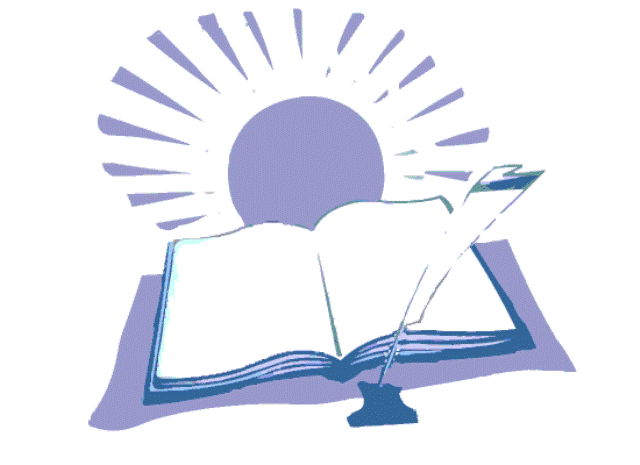 Методическая темаГПОУ ТО «Сельскохозяйственный колледж «Богородицкий» имени И.А.Стебута»на 2017-2018 учебный годМодернизация образовательного процесса в колледже как основное направление повышения качества предоставления образовательных услугЦель: Создание на уровне колледжа условий для получения доступного качественного образования и социализация обучающихся независимо от места жительства, состояния здоровья и социально-экономического положения их семейЗадачи:Повышение эффективности преподавания в условиях реализации ФГОС СПО 3+ .Повышение профессионального мастерства преподавателей.Реализации в образовательном процессе инновационных технологий и методик обучения как способа управления качеством подготовки выпускника.Осуществление практико-ориентированного компетентностного подхода в подготовке современного конкурентоспособного специалистаИспользование  сети интернет, Электронного образовательного ресурса в процессе обучения и воспитания.Использование различных форм обмена педагогическим опытом преподавателей колледжа.Предоставлений условий для получения качественного образования инвалидам и лицам с ограниченными возможностями здоровьяОбеспечение интеграции требований WorldSkills Russia в ППССЗ, подготовка и проведение ГИА в форме демонстрационного экзаменаМетодическое обеспечение специальностей колледжа в соответствии с требованиями ФГОС 3+.Методическое обеспечение специальностей колледжа в соответствии с новыми ФГОС по наиболее востребованным и перспективным специальностям СПО, входящим в ТОП-50.Обеспечение условий для реализации дополнительных образовательных программ на базе колледжа.Координация деятельности Методического Совета, П(Ц)К, методического кабинета колледжа.